竞赛报名系统操作指南(二级学院)登录系统访问http://jw.xmxc.com/ ，找到教务系统（新版），点击进入界面。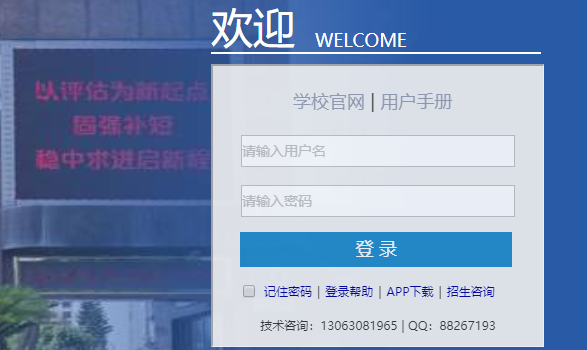 用教务系统的帐号、密码登录。2.流程中心，在搜索框输入“竞赛报名”，进入二级学院审批界面，确认赛项、指导老师、参赛学生信息，有误的直接退回。经费有异议，请备注异议后，点击退回。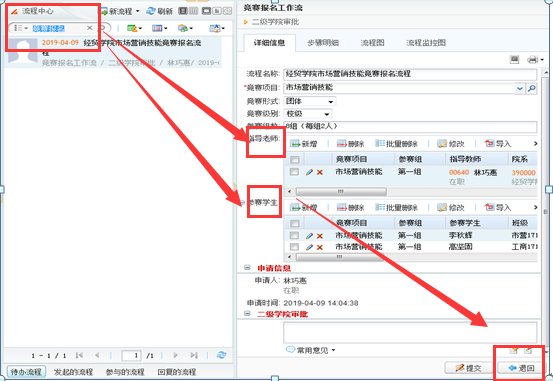 3.审批提交人员信息填写完整确定无误，经费预算无异议，填写审批意见，点击提交，提交给领导审批。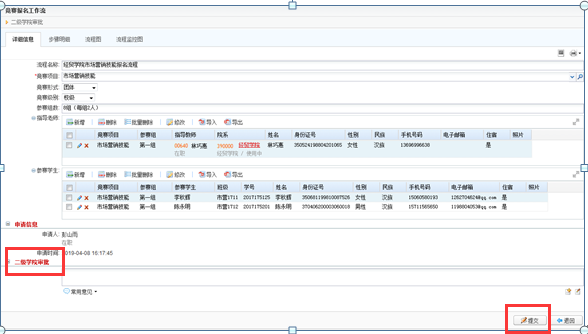 4.查询竞赛管理竞赛报名查询竞赛项目人员查看指导教师、参赛选手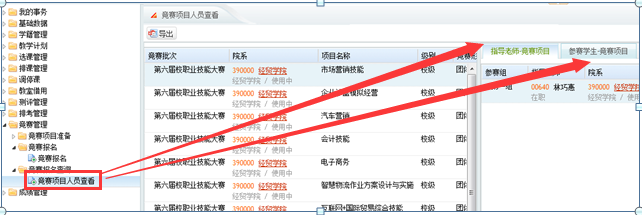 经费OA申请预算审批由指导老师根据赛项实际情况预估所需经费在比赛前提交申请，申请流程会显示在待办中心当中，部门领导先进行电子签名后根据比赛选择经费部门、经费来源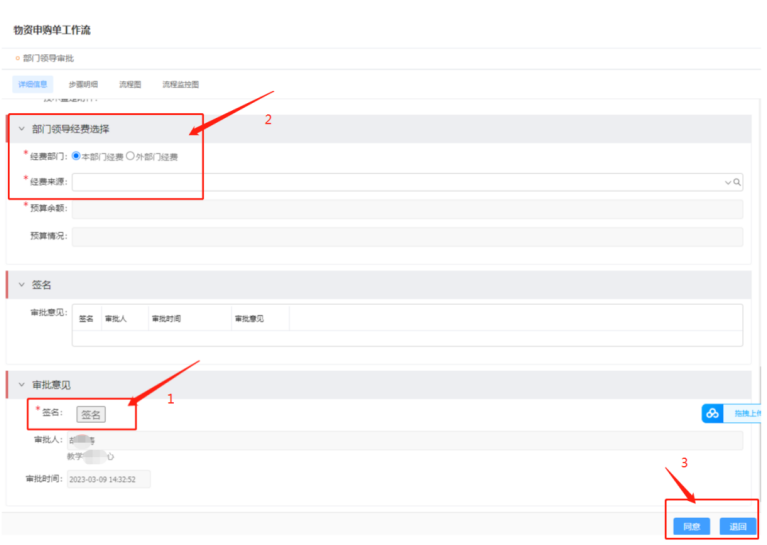 